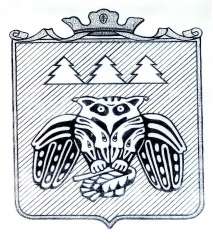 ПОСТАНОВЛЕНИЕ	администрации муниципального образования	муниципального района «Сыктывдинский»«Сыктывдiн» муниципальнöй районынмуниципальнöй  юкöнса администрациялöн ШУÖМот 17 ноября 2020 года                                                                                                   № 11/1490О награждении Почетной грамотойадминистрации муниципального образования муниципального района «Сыктывдинский»Руководствуясь пунктом 9 части 1 статьи 17 Федерального закона от 6 октября           2003 года № 131-ФЗ «Об общих принципах организации местного самоуправления в Российской Федерации», частью 6 статьи 5 Устава муниципального района «Сыктывдинский» Республики Коми, решением Совета муниципального образования  муниципального  района   «Сыктывдинский» Республики Коми от  27 февраля  2009  года     № 23/2-21 «О муниципальных наградах муниципального образования муниципального района «Сыктывдинский», администрация муниципального образования муниципального района «Сыктывдинский»ПОСТАНОВЛЯЕТ:1. Наградить Почётной грамотой администрации муниципального образования муниципального района «Сыктывдинский» за многолетний добросовестный труд:- Кокшарову Анну Михайловну, сторожа муниципального бюджетного общеобразовательного учреждения  «Выльгортская средняя общеобразовательная школа № 1»2. Контроль за исполнением настоящего постановления возложить на заместителя руководителя администрации муниципального района (В.Ю. Носов).3. Настоящее постановление вступает в силу со дня его официального опубликования.Временно исполняющий обязанностиглавы муниципального района «Сыктывдинский» - руководителя администрации                                                                              Л.Ю. Доронина